MEGHÍVÓ
Szakmai nap - workshop 
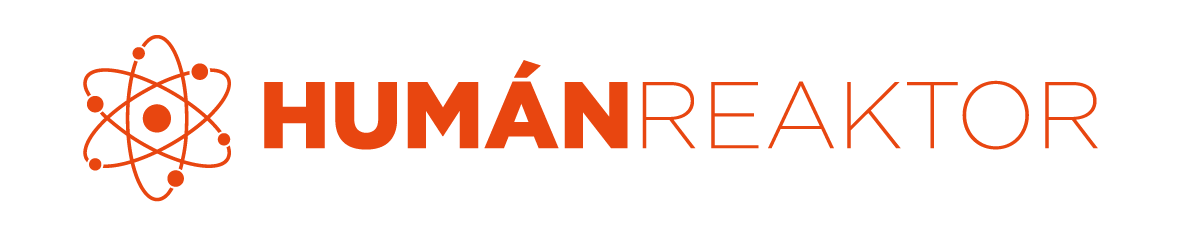 Helyszín: Szentlőrinci EGYMI, Szentlőrinc, Kodolányi utca 13. bejárat a Gyöngyvirág utca felőlIdőpont: 2019.03.06.Szakmai napra várunk minden pedagógus kollégát a Szigetvári Tankerületi Központ fenntartása alá tartozó intézményekből, valamint Szentlőrinc Járás óvodáiból.A rendezvényen való részvétel ingyenes, de előzetes jelentkezéshez kötött.A jelentkezés határideje: február 22. az egymi.sztl@gmail.com e-mail címre.A jelentkezési lapon kérjük megjelölni, hogy melyik tanulócsoport nyílt óráján kíván részt venni.A rendezvény témája: Tanulási zavar, figyelemhiány, magatartási problémák idegrendszeri háttere és javításuk játékkal.PROGRAM:Regisztráció: reggel 8.00-8.25 az intézmény aulájábanMegnyitó: 8. 30-kor az intézmény aulájábanWorkshop: fejlesztő eszközök és játékok bemutatása, kipróbálásuk 7-es teremben és a fejlesztő termekben a nap folyamán folyamatosanA szakmai nap témájának szemléltetése, tanórák megtekintése:
9- 9.45 az 1.-2. osztályban, a 3.-4. osztályban és az 1.-2.-3.-4. osztályban
9. 55- 10. 40. az 5., a 6., a 7., és a 8. osztályban és  tehetséggondozó tevékenységbe ágyazva 10. 45-12.00 Tanórák megbeszélése, szakmai konzultáció, workshop kiscsoportos formában az intézmény termeiben12.00-13.00 Szendvicsebéd az aulában13. 00 Dr Páli Judit neuropszichológus, egyetemi docens Károli Gáspár Református Egyetem előadása "Tanulási zavar, figyelemhiány, magatartási problémák idegrendszeri háttere és javítása játékkal" címmel, helyszíne az intézmény aulája14.30 A szakmai nap zárása